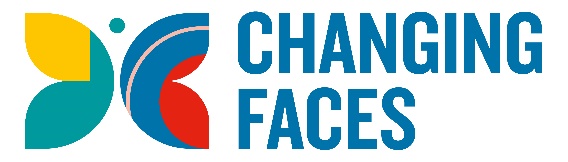 By sharing our new A World of Difference education and teacher training resources, you can help more children and young people learn to celebrate difference.We’ve written this example email that you can simply copy and paste and send to a school or teacher you know. You can of course add in some more detail to personalise the email message if you’d like to.Need help finding an email address?Most schools have a website. You can Google search to find the school you are looking for, then use their contact section to find an email address.Not sure who to address it to?In the email below, we’ve addressed the message to the Headteacher, but if you know someone by name then do change this. Thank you for your support!Dear Headteacher,Face Equality Week 2021 is 17 - 21 May. It’s an opportunity for everyone to celebrate difference and work for a world free from discrimination, bullying and inequality. As part of this week Changing Faces, the UK’s leading charity for anyone with a scar, mark or condition that makes them look different, is launching new education resources.The A World of Difference resources have gained the PSHE quality mark and are free to schools and universities; they include lessons and assemblies for pupils and CPD for teachers. The lessons focus on stereotypes and how ‘baddies’ in films and TV are often portrayed as having a visible difference. The lessons include activities and discussion topics to help students challenge outdated stereotypes and encourage diversity and inclusion. All lessons and assemblies are age appropriate and include a teacher guide. You can find them here.The CPD and Initial Teacher Training resources allow teachers and students to examine their own unconscious bias and how this can lead to low expectations and under achievement for pupils. The resources include videos from teachers, parents and pupils discussing their experiences in schools and offer teachers advice on how to support pupils with a visible difference. You can find them here.As part of Face Equality Week, I hope you can make a commitment to use these resources and help to create a world in which looking different is celebrated. If you have any questions about Changing Faces and their work, please visit their website or email info@changingfaces.org.uk.Yours,[Insert your name]